EXPRESSION OF INTEREST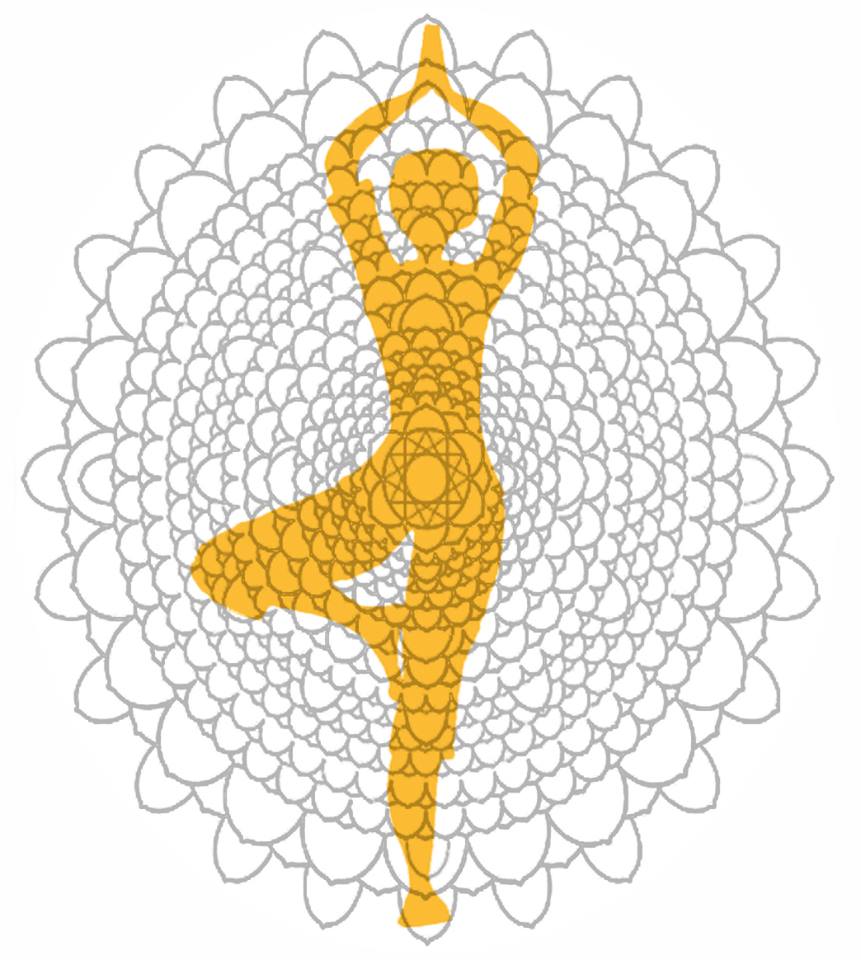 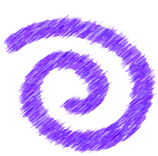 For exhibiting in Dragonfly Community Gallery, The Meditation SpaceShop 22, Arcade, 156 Queen Street CampbelltownArtist Name: 										Contact Information:Address: 									Phone/Mobile: 						Email: 											Website: 						Social Media:						Interested in (please tick any applicable): Hire of gallery for period of: 	  2 weeks - $200	 4 weeks - $400 	 6 weeks - $600 Design of exhibition flyer: $40 (once off, design only, printing is extra – contact re pricing) Extra Promotions (1 social media post per week on Instagram & FB incl. in hire): $negotiable Other Services: 										Period Interested in hiring:Dates from: 				 to: 				 for a period of 		 weeksWhat type of art would you like to exhibit? *Please provide pictures*What days and times do you think you would be opening / sitting your exhibition? Will you require any assistance with your exhibition? 								Any other comments? 												OFFICE USE ONLYOFFICE USE ONLYApplication ReceivedApproved / Not ApprovedApplication Processed / NotificationsAgreement CreatedFiled